全体像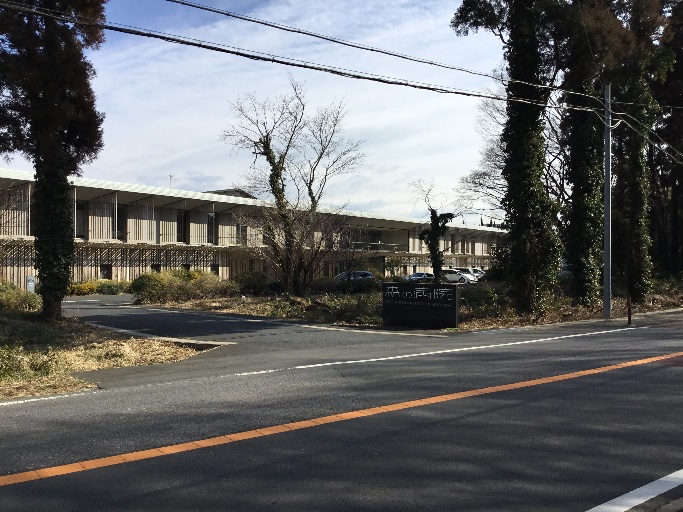 